Сценарий выступления агитбригады  с программой «Мы выбираем жизнь»Наша эмблема: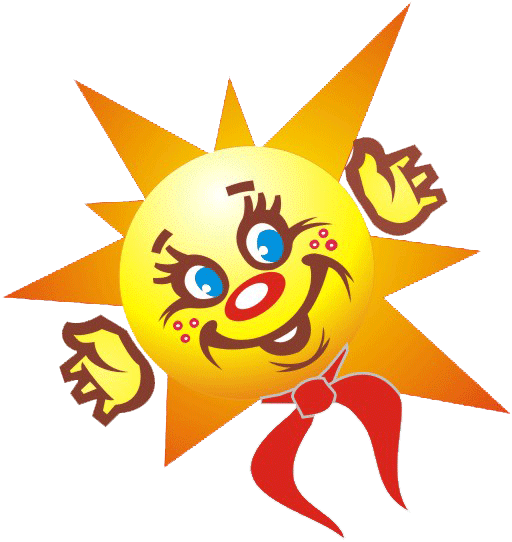 Цель:- пропаганда здорового образа жизни среди подростковЗадачи:- воспитание негативного отношения к курению;- формирование нравственной позиции к этому явлению;- развитие навыков по противодействию другим пагубным привычкамУчастники агитбригады выходят на сцену  под  песню Darin ( darin_step_up_) Песня “Дорога добра”
Спроси у жизни строгой,Какой идти дорогой,Куда по свету белому отправиться с утра.Иди за солнцем следом,Хоть этот путь неведом,Иди, мой друг, всегда иди дорогою добра!- Вас приветствует агитбригада МКОУ СОШ с.п. Красноармейское «Красноармейцы»Вместе:Наш девиз: Здоров будешь – все добудешь!(Идёт перекличка разговор по телефону, реплики, после сказанной фразы участники делают шаг вперёд).
-Алло! Телефон доверия? Сегодня узнала, что мой друг употребляет запрещённые препараты. Я не знаю, что делать, помогите!-Телефон доверия? Где можно пройти тест на ВИЧ-инфекцию?-Мой приятель попал в беду!-Моя подруга нуждается в помощи и поддержке!-Что делать? Извечный вопрос. Что можно сказать родным и близким в утешение?-Какими словами поддержать?-Чем обнадёжить?ВСЕ: - Вопросов больше, чем ответов!!!-Ещё совсем недавно мы были так далеки от того, что сегодня мощной, мутной волной захлестнуло нас всех.-Тысячи разрушенных судеб, правонарушения, брошенные и нерождённые дети…(С разных концов сцены выбегают продавцы газет, выкрикивая названия броских заголовков; после сказанной фразы они разворачиваются спиной, опускаются на правое колено).
-«Наркомания: мифы и действительность!»-«СПИД-чума XXI века!»-«На краю пропасти!»-«Безопасные отношения!»-«Танец со смертью!»-«Бюллетень наркомана!»-«Империя грёз!»
(Начиная говорить следующие реплики, участники поднимаются с колена, разворачиваются к залу, поочерёдно выстраиваются в линию).-Стоп! Остановитесь! Одумайтесь! Жизнь дана на добрые дела!-Жизнь, как правило, у каждого своя, не похожая ни на чью другую.-И как распорядиться ею – зависит от каждого из нас.-Даже если сегодня жизнь кажется пустой, бессмысленной и тебе не удается реализовать жизненные планы…-Найти общий язык с родителями и друзьями…-Даже если беда постучала в твои двери…-И, кажется, нет выхода…ВСЕ: - Помни: ты - не один!-Так как же проникли в нашу жизнь вредные привычки?-Ещё в древности человек познакомился с необычным и одурманивающим действием некоторых напитков и трав.-Но нашим далёким предкам и в голову не приходило, какого страшного врага они приобрели.-Пьянство и табакокурение со временем стали процветать, а за этими вредными привычками следовали неизменные спутники – болезни.-Известный древнегреческий философ Диоген был на пиру. И когда ему поднесли чашу с вином, он взял и вылил вино на землю.-Все стали укорять его за этот поступок: зачем он загубил этот прекрасный напиток?-Он ответил: «Если бы вино не погибло от меня, то я сам погиб бы от него».-Чтобы увеличить боеспособность армии, римский император Домициан приказал вырубить виноградную лозу и запретить её посадку.-Зачастую молодые люди не задумываются над тем, что алкоголь и никотин, действуя совместно, представляют смертельную угрозу для подрастающего организма.ВСЕ: - Но это не про нас!- Однажды на пресс-конференции В.В.Путина одна журналистка спросила его: «А какими средствами вы пользуетесь, чтобы сохранить здоровье, молодость и красоту?», а он ей ответил: «Водку я не употребляю, наркотики никогда не пробовал, много работаю и люблю спорт». Наш президент сделал свой выбор. Теперь дело - за нами!-   я предлагаю объявить территорией здоровья всю Россию! И предложить президенту активнее проводить пропаганду здорового образа жизни.-  Ну ты и замахнулась!- А что, между прочим, правительство и так уже много делает в этом направлении.- Например, поддерживает строительство спортплощадок и оздоровительных центров.-  Высоко ценит успехи наших спортсменов!- А как много значит полный запрет на рекламу алкоголя и ужесточение Федерального закона об ограничении курения табака!- Кстати, о законе, в этом году исполняется 300 лет нашей Российской полиции.  - И мы не можем не вспомнить о  выпускниках нашей родной школы, которые несут службу в рядах Российской полиции. - Полицейским нашим славным и отважным,Кто день и ночь хранит покой людей. Желаем меньше вызовов тревожныхИ больше радостных и тёплых дней! ВМЕСТЕ: - С юбилеем Вас!!!- Служба в полиции – это призвание! Законов и правил точное знание! -Героически исполнявшим, свои должностные обязанности – посвящается! (песня «Офицеры»)-Алкоголизм- болезнь 21 века, которая забирает жизни тысячи людей.-Наркомания – болезненное непреодолимое пристрастие к наркотическим средствам, вызывающим нарушение психики,  бред, разрушение всех органов и систем человеческого организма, преждевременная смерть.- -СПИД - вечный спутник наркоманов. Он забрал жизни миллионов людей и продолжает забирать…-Скажи нет вредным привычкам!-Ты только посмотри!Жизнь прекрасна!-Мы заявляем на весь белый свет!         -Жизни-ДА! Здоровью-ДА! Спорту-ДА! Добру-ДА!СКАЗКА о здоровом образе жизни.СказкаАвтор: Расскажем мы вам сказкуДа не простую, а со смыслом.Сказка ложь, да в ней намёкДобрым молодцам урок!В нашем царстве, в российском государствеЖила красавица – девица.И было ей не много не мало – 17 летСамое время замуж выходить. (песня «…а я иду такая вся в Дольче Габана…»)Автор:Позвала тогда девица, черноокая царицаОчень быстрого гонца.( песня Натали «Коля, Николай»)Автор:Чтоб до самого концаОн объехал белый свет,И привёз ей он ответ:«Есть ещё богатыриУ Российской, у земли.Чтоб в мужья сгодились ей.Да с ответом поскорей!»И отправился гонецНа поиски богатырейКоторые могли бы посвататьсяК красавице – девице.( песня «Черный бумер»)Автор:Долго ль ехал он и вдруг видитВ поле старая ель стоит,А под елью молодец,Не живой, и не мертвец.Голова на грудь склонилась,А в руке бутыль искрилась.Попытался гонец разбудить молодца,Крикнул раз (песня «Ау-ау-ау»)Молчит, крикнул  второй ( песня Витаса)Лишь храп в ответ звучит ( звук храпа)Крикнул в третий раз (крик Тарзана)Пошевелился молодецИ предстал во всей красе.( песня «рюмка водки на столе» -  звук  - наливает воду в стакан, звук – пьёт воду).Автор:Очи мутные открыл,Удивлённо устремил – взглядНеверный на гонца.Алкоголик:Что такое? Три лица!Что такое, что за чудо,Видно выспался я худо.На змея не похож,Больно мордой не пригож.Кто ты? Нечисть или нет!?Автор:А гонец ему в ответ.Гонец:Еду много дней-ночейЧтоб найти богатырейДля красавицы-девицыДля Российской,  для царицы.Видно, еду только зря,Разве я –богатыряНахожу перед собоюОпоён ты злой водоюА тебе 17 летТы послушай мой совет:Чтоб здоровие вернуть,Красоту и силу,Пей меринду, дорогой.Чтоб дыханье освежить,Обеспечить понимание,Рондо чаще покупай, и,Тогда твоё счастье в кармане.Автор:Сказал так гонец и отправился дальше.(Музыка – лягушка на мотоцикле)Автор:Долог ли, короток ли путьВстречает гонец ещё одного богатыря.(песня «Дым сигарет с ментолом»)Автор:Да только не сразу разглядел его в клубах дыма. Показался тот чудищем сначала, а уж когда дым рассеялся, предстал молодец во всей своей красе! Серый цвет его ломит, Об одном лишь говорит. Курит много сигарет,Пользы правда, в этом нет.Ну, а вред, судите сами-Зубы чёрные, дыханье-Отравляет всё вокруг.Курильщик:Да иди ты, милый друг!Автор:Говорит тогда гонец.Гонец:Приближаешь свой конец.Коль не хочешь в цвете летТы от рака умереть.Бросай курить, вставай на лыжи,Здоровьем будешь не обижен.А здоровие вернёшь,За царевною придёшь.Будешь ей хорошим мужем.А такой как ты – не нужен!Автор:Сказал так гонец и отправился дальше.( песня Лягушка…….)Автор:Едет день, едет другой,А на третий деньВстретил он ещё одного богатыря.Но что-то странное было в его поведении.(песня…не нужна мне корона, принцесса и горы…)Автор:Смотрит гонец, Ищет что-то молодец.Вывернул все карманыСам не трезвый и не пьяный.Вот нашёл он что искалНоздри пальцами зажал И вдыхает порошок.Сел под елью – хорошо!!!Дело уж клонится к ночиМолодец сидит хохочет.Ни к чему ему науки,Он сидит и ловит глюки.В голове сплошной туман,Сразу видно – наркоман.Гонец:Что ж ты сам себя не любишь?Жизнь свою напрасно губишь,Мать страдает и отец.А тебе один конец.Здесь под елью и остатьсяЕсли с травкой не расстаться.Автор: Сказал так гонец и отправился во дворец ни с чем.(песня  «Домой») Автор: Вдруг,  видит наш гонецЧто какой-то молодецИ, о боже, это ж чудоВ фащэ  там джигит стоит. ( песня  Заура Тутова « Нартхэ ди Бадынокъуэ»)Гонец: Вот, нашёл я молодцаДля царицы – удальца.Он не курит и не пьёт,Хабзэ соблюдает.( песня «Домой, домой….»)Автор: И предстали: и гонец,И красивый молодецПеред красавицей девицейЧерноокою царицей.( девица как увидела красавца –молодца сразу он ей понравился,( песня Натали «О, боже какой мужчина…»)Автор:Вот и сказке конецА кто слушал молодец.Но закончить этот сказХотели б мы намёком тонким.Не думаете о себе? 
Так подумайте о потомках! ( флэшмоб)-Предпочитаю дым костраЯ всем угарам винным!Дышите воздухом, друзья,А не табачным дымом!-Любите милые глаза,Наполненные тайной!Сгорайте лучше от любви,А не от наркомании!
-Ищите истину в себе,А не в хмельном отрубе,Нашедший истину в винеНавек себя погубит!-Предпочитаю дым костраЯ всем угарам винным!ВСЕ: - ЦЕНИТЕ МОЛОДОСТЬ, ДРУЗЬЯ,             ОНА НЕПОВТОРИМА!!!Финальная песня «Подари улыбку миру»Пусть танцует вся планета, пусть уйдут печаль и грусть.Верим мы, что все болезни победим когда – нибудь!Будут радоваться дети, жизнь пойдем мы за тобой,Сквозь улыбки, теплый ветер, мы подружимся с тобой!Припев:Подари улыбку миру, звёзды новые зажги,Песню радости и счастья, всей планете подари!Подари улыбку миру, радугу цветных огней,Улыбнись улыбкой счастья, сердце каждого  согрей! – 2 раза.( Пока участники поют финальную песню, мальчики зажигают фейерверк или хлопушки).2017 – 2018 уч.г.СКАЗКА о здоровом образе жизни.СказкаАвтор: Расскажем мы вам сказкуДа не простую, а со смыслом.Сказка ложь, да в ней намёкДобрым молодцам урок!В нашем царстве, в российском государствеЖила красавица – девица.И было ей не много не мало – 17 летСамое время замуж выходить. (песня «…а я иду такая вся в Дольче Габана…»)Автор:Позвала тогда девица, черноокая царицаОчень быстрого гонца.( песня Натали «Коля, Николай»)Автор:Чтоб до самого концаОн объехал белый свет,И привёз ей он ответ:«Есть ещё богатыриУ Российской, у земли.Чтоб в мужья сгодились ей.Да с ответом поскорей!»И отправился гонецНа поиски богатырейКоторые могли бы посвататьсяК красавице – девице.( песня «Черный бумер»)Автор:Долго ль ехал он и вдруг видитВ поле старая ель стоит,А под елью молодец,Не живой, и не мертвец.Голова на грудь склонилась,А в руке бутыль искрилась.Попытался гонец разбудить молодца,Крикнул раз (песня «Ау-ау-ау»)Молчит, крикнул  второй ( песня Витаса)Лишь храп в ответ звучит ( звук храпа)Крикнул в третий раз (крик Тарзана)Пошевелился молодецИ предстал во всей красе.( песня «рюмка водки на столе» -  звук  - наливает воду в стакан, звук – пьёт воду).Автор:Очи мутные открыл,Удивлённо устремил – взглядНеверный на гонца.Алкоголик:Что такое? Три лица!Что такое, что за чудо,Видно выспался я худо.На змея не похож,Больно мордой не пригож.Кто ты? Нечисть или нет!?Автор:А гонец ему в ответ.Гонец:Еду много дней-ночейЧтоб найти богатырейДля красавицы-девицыДля Российской,  для царицы.Видно, еду только зря,Разве я –богатыряНахожу перед собоюОпоён ты злой водоюА тебе 17 летТы послушай мой совет:Чтоб здоровие вернуть,Красоту и силу,Пей меринду, дорогой.Чтоб дыханье освежить,Обеспечить понимание,Рондо чаще покупай, и,Тогда твоё счастье в кармане.Автор:Сказал так гонец и отправился дальше.(Музыка – лягушка на мотоцикле)Автор:Долог ли, короток ли путьВстречает гонец ещё одного богатыря.(песня «Дым сигарет с ментолом»)Автор:Да только не сразу разглядел его в клубах дыма. Показался тот чудищем сначала, а уж когда дым рассеялся, предстал молодец во всей своей красе! Серый цвет его ломит, Об одном лишь говорит. Курит много сигарет,Пользы правда, в этом нет.Ну, а вред, судите сами-Зубы чёрные, дыханье-Отравляет всё вокруг.Курильщик:Да иди ты, милый друг!Автор:Говорит тогда гонец.Гонец:Приближаешь свой конец.Коль не хочешь в цвете летТы от рака умереть.Бросай курить, вставай на лыжи,Здоровьем будешь не обижен.А здоровие вернёшь,За царевною придёшь.Будешь ей хорошим мужем.А такой как ты – не нужен!Автор:Сказал так гонец и отправился дальше.( песня Лягушка…….)Автор:Едет день, едет другой,А на третий деньВстретил он ещё одного богатыря.Но что-то странное было в его поведении.(песня…не нужна мне корона, принцесса и горы…)Автор:Смотрит гонец, Ищет что-то молодец.Вывернул все карманыСам не трезвый и не пьяный.Вот нашёл он что искалНоздри пальцами зажал И вдыхает порошок.Сел под елью – хорошо!!!Дело уж клонится к ночиМолодец сидит хохочет.Ни к чему ему науки,Он сидит и ловит глюки.В голове сплошной туман,Сразу видно – наркоман.Гонец:Что ж ты сам себя не любишь?Жизнь свою напрасно губишь,Мать страдает и отец.А тебе один конец.Здесь под елью и остатьсяЕсли с травкой не расстаться.Автор: Сказал так гонец и отправился во дворец ни с чем.(песня  «Домой») Автор: Вдруг,  видит наш гонецЧто какой-то молодецИ, о боже, это ж чудоВ фащэ  там джигит стоит. ( песня  Заура Тутова « Нартхэ ди Бадынокъуэ»)Гонец: Вот, нашёл я молодцаДля царицы – удальца.Он не курит и не пьёт,Хабзэ соблюдает.( песня «Домой, домой….»)Автор: И предстали: и гонец,И красивый молодецПеред красавицей девицейЧерноокою царицей.( девица как увидела красавца –молодца сразу он ей понравился,( песня Натали «О, боже какой мужчина…»)Автор:Вот и сказке конецА кто слушал молодец.Но закончить этот сказХотели б мы намёком тонким.Не думаете о себе? 
Так подумайте о потомках! ( флэшмоб)